RESUME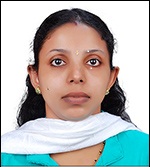 OBJECTIVEA career in a reputed firm where my personal skills can be advanced and improve the knowledge by comply with the requirement of the reputed firm.SUMMARY OF QUALIFICATIONSExcellent interpersonal and negotiating skills; adept at defusing potential problems.Proven oral and written communication abilities.Adaptable to new concepts and responsibilities.Proficient in handling diverse tasks simultaneously.TECHNICAL QUALIFICATIONSWell practiced in MS Office….Word, Excel.Experienced in working with Tally.Skilled in using internet.Professional Diploma in Computerized Financial Accounting.Certificate in Word processing and Data Entry Operator.Certified in Customer Care Relationship Executive-WAYLINE.PERSONAL EXPERIENCEWorking 1 year as Asst. Accountant in SMEK (DEALER of Medical Equipments) Pvt Ltd.Working 1years (2006-2007) as DEALER in UTI SECURITIES LTD, Karingachira.Working 6 years (2007-2012) as OFFICE ASSISTANT &DEALER in STANDARD CHARTERED SECURITIES INDIA LTD (Franchisee-Stock Broking), Karingachira.Working 2 years (2017-20….) as DEALER in MUTHOOT SECURITIES LTD, Karingachira.EDUCATIONAL QUALIFICATIONS:STRENGTHS:Learn and grasp subjects quickly.Adaptive to any kind of work atmosphere.Willingness to shoulder responsibilities.Social, Co-operative and a Team player.Independent and self -motivated.PERSONAL DETAILS:DECLARATION: I hereby declare that the facts declared above are true and sincere to the best of my knowledge.Place: Ernakulum							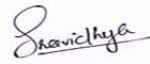 Date: ………………….Sreevidhya K UCOURSE COMPLETEDBOARD OR UNIVERSITYYEAR OF PASS%SSLCSTATE BOARD OF KERALA199958%PLUS TWOSTATE BOARD OF KERALA200262%B.COM with Co-operationM G university200552%NAME: SREEVIDHYA K UADDRESS: PARAPPILLIL HOUSE,PARAPPILLIL ROAD, THIRUVANKULAM,ERNAKULAM.AGE: 34 YEARSDATE OF BIRTH:30-05-1984SEX: FEMALEMARITAL STATUS: MARRIEDRELIGION &CASTE: HINDU,NAIRNATIONALITY: INDIANLANGUAGES KNOWN: MALAYALAM,ENGLISH,HINDI